ПРАВИТЕЛЬСТВО ТАМБОВСКОЙ ОБЛАСТИРАСПОРЯЖЕНИЕот 4 мая 2023 г. N 333-рО ПРОВЕДЕНИИ ОТКРЫТОГО КОНКУРСНОГО ОТБОРА НА ТЕРРИТОРИИТАМБОВСКОЙ ОБЛАСТИ В РАМКАХ ВСЕРОССИЙСКОГО КОНКУРСА ЛУЧШИХРЕГИОНАЛЬНЫХ ПРАКТИК ПОДДЕРЖКИ ДОБРОВОЛЬЧЕСТВА(ВОЛОНТЕРСТВА) "РЕГИОН ДОБРЫХ ДЕЛ" 2023 ГОДАВ целях реализации федерального проекта "Социальная активность" национального проекта "Образование", утвержденного протоколом заседания проектного комитета по национальному проекту "Образование" от 07.12.2018 N 3, приказа Федерального агентства по делам молодежи (Росмолодежь) от 05.04.2023 N 115 "О проведении Всероссийского конкурса лучших региональных практик поддержки добровольчества (волонтерства) "Регион добрых дел" 2023 года":1. Провести открытый конкурсный отбор на уровне субъекта Российской Федерации в рамках Всероссийского конкурса лучших региональных практик поддержки добровольчества (волонтерства) "Регион добрых дел" 2023 года (далее - Конкурс).2. Установить сроки проведения Конкурса с 01 мая по 12 мая 2023 г.3. Утвердить Положение о проведении открытого конкурсного отбора на территории Тамбовской области в рамках Всероссийского конкурса лучших региональных практик поддержки добровольчества (волонтерства) "Регион добрых дел" 2023 года согласно приложению.4. Возложить ответственность за организационно-техническое и методическое сопровождение Конкурса на департамент молодежной политики Правительства Тамбовской области.5. Опубликовать настоящее распоряжение на сайте сетевого издания "Тамбовская жизнь" (www.tamlife.ru).Глава Тамбовской областиМ.ЕгоровПриложениеУтвержденораспоряжениемПравительства Тамбовской областиот 04.05.2023 N 333-рПОЛОЖЕНИЕО ПРОВЕДЕНИИ ОТКРЫТОГО КОНКУРСНОГО ОТБОРА НА ТЕРРИТОРИИТАМБОВСКОЙ ОБЛАСТИ В РАМКАХ ВСЕРОССИЙСКОГО КОНКУРСА ЛУЧШИХРЕГИОНАЛЬНЫХ ПРАКТИК ПОДДЕРЖКИ ДОБРОВОЛЬЧЕСТВА(ВОЛОНТЕРСТВА) "РЕГИОН ДОБРЫХ ДЕЛ" 2023 ГОДА(ДАЛЕЕ - ПОЛОЖЕНИЕ)1. Общие положения1.1. Настоящее Положение определяет цели, задачи, порядок проведения и условия участия в открытом конкурсном отборе на территории Тамбовской области в рамках Всероссийского конкурса лучших региональных практик поддержки добровольчества (волонтерства) "Регион добрых дел" 2023 года (далее - Конкурс). Конкурс проводится на территории Тамбовской области в рамках подготовки заявки от Тамбовской области на участие во Всероссийском конкурсе лучших региональных практик поддержки добровольчества (волонтерства) "Регион добрых дел" 2023 года (далее - Всероссийский конкурс), организатором которого является Федеральное агентство по делам молодежи.1.2. Организатором Конкурса на территории Тамбовской области является департамент молодежной политики Правительства Тамбовской области (далее - Организатор).1.3. Оператором Конкурса на территории Тамбовской области является автономная некоммерческая организация "Ресурсный центр по развитию добровольчества Тамбовской области" (далее - Оператор).2. Цели и задачи Конкурса2.1. Цель Конкурса - создание условий для устойчивого развития добровольческих (волонтерских) инициатив на территории Тамбовской области, повышающих качество жизни людей и способствующих росту числа граждан, вовлеченных в добровольческую (волонтерскую) деятельность.2.2. Задачи Конкурса:выявление, поддержка и тиражирование наиболее значимых, перспективных, системных проектов содействия развитию и распространению добровольчества (волонтерства) на территории Тамбовской области;поддержка деятельности существующих и создание условий для возникновения новых добровольческих (волонтерских) организаций и инициатив, повышение престижа добровольчества (волонтерства) в обществе на территории Тамбовской области;расширение масштабов межсекторного взаимодействия в сфере добровольчества (волонтерства), включая взаимодействие добровольческих (волонтерских) организаций с другими организациями некоммерческого сектора, бизнесом, органами государственной власти и органами местного самоуправления, государственными и муниципальными учреждениями, средствами массовой информации, международными, религиозными и другими заинтересованными организациями на территории Тамбовской области;увеличение численности граждан, вовлеченных в добровольческую (волонтерскую) деятельность на территории Тамбовской области;организация образовательной и просветительской деятельности в сфере добровольчества (волонтерства) в Тамбовской области.3. Направления поддержки3.1. Проекты Конкурса должны быть представлены в рамках следующих направлений поддержки:школьное добровольчество (волонтерство) - содействие вовлечению обучающихся общеобразовательных организаций в добровольческую (волонтерскую) деятельность;студенческое добровольчество (волонтерство) - повышение общественной активности обучающихся профессиональных образовательных организаций и образовательных организаций высшего образования путем вовлечения их в добровольческую (волонтерскую) деятельность;добровольчество (волонтерство) трудоспособного населения - продвижение добровольчества (волонтерства) среди населения трудоспособного возраста, в том числе развитие семейного добровольчества (волонтерства), корпоративного добровольчества (волонтерства) (добровольной (волонтерской) деятельности работников на благо общества при поддержке и поощрении со стороны компании/организации);"серебряное" добровольчество (волонтерство) - обеспечение самореализации граждан старшего поколения (в возрасте от 55 лет и старше) через добровольческую (волонтерскую) деятельность.В каждом из направлений могут быть представлены проекты, направленные на поддержку отдельных направлений добровольческой (волонтерской) деятельности, включая международные добровольческие (волонтерские) мероприятия, разработку и внедрение программ по поддержке добровольчества (волонтерства) в сфере здравоохранения, образования, культуры, науки, социальной поддержки и социального обслуживания населения, охраны природы, предупреждения и ликвидации последствий чрезвычайных ситуаций, физической культуры и спорта, гражданско-патриотического воспитания, формирования комфортной городской среды, инклюзивного добровольчества (волонтерства), добровольческой (волонтерской) деятельности в сфере содействия органам внутренних дел, добровольчества (волонтерства) крупных событий.4. Участники Конкурса4.1. Участниками конкурса являются зарегистрированные некоммерческие организации, одним из направлений деятельности которых является содействие в вопросах развития добровольчества (волонтерства), в том числе государственные и муниципальные учреждения (далее - организация - заявитель).4.2. Участниками конкурса не могут быть потребительские кооперативы, товарищества собственников недвижимости, нотариальные и адвокатские палаты, адвокатские образования, являющиеся юридическими лицами, политические партии, религиозные организации, организации имеющиеся статус иностранного агента и признанные нежелательными на территории Российской Федерации.5. Срок проведения Конкурса5.1. Конкурс проводится на территории Тамбовской области в период с 04 мая по 12 мая 2023 г. включительно.6. Порядок проведения Конкурса6.1. Заявки, подготовленные в соответствии с требованиями настоящего Положения, направляются заявителем Оператору на электронный адрес: rdd@dobro-tambov.ru, с пометкой "На Конкурс".6.2. Заявки, поданные позже срока подачи заявок, указанного в пункте 7.1 настоящего Положения, и не соответствующие общим требованиям к заявкам Конкурса, указанным в настоящем Положении, к участию в Конкурсе не допускаются.6.3. Консультации по написанию заявки на Конкурс проводятся по телефонам: 8(4752) 792-195, 8(4752) 792-264 и электронным адресам: ssa@dtm.tambov.gov.ru, rmv@publ.tambov.gov.ru.7. Этапы проведения Конкурса7.1. Конкурс проводится в три этапа:1 этап: в период с 04 мая по 10 мая 2023 г. включительно - подача заявок на Конкурс;2 этап: 11 мая 2023 года - рассмотрение Оператором поступивших заявок на соответствие требованиям порядка подачи заявок Конкурса и общим требованиям к заявкам на участие в Конкурсе, предусмотренным пунктом 8 настоящего Положения, оценка заявок и подведение итогов Конкурса экспертной комиссией.3 этап: 12 мая 2023 года - объявление Оператором победителей Конкурса.8. Порядок подачи и общие требования к заявкам Конкурса8.1. Для участия в Конкурсе подается заявка, оформленная в виде проекта. Под проектом понимается комплекс взаимосвязанных мероприятий, направленных на развитие волонтерской (добровольческой) деятельности и достижение конкретных общественно полезных результатов в рамках определенного срока и объема финансирования.8.2. К участию в Конкурсе допускаются проекты, предусматривающие финансирование в размере от 300000 (трехсот тысяч) рублей до 1000000 (одного миллиона) рублей.8.3. Не допускается внесение в смету проекта следующих расходов:8.3.1. расходов, непосредственно не связанных с реализацией проекта;8.3.2. расходов на приобретение и аренду недвижимого имущества (включая земельные участки), за исключением арендной платы за пользование помещениями для проведения мероприятий;8.3.3. расходов на содержание арендуемых помещений, включая освещение, отопление, водоснабжение, электроснабжение, канализацию и оплату других эксплуатационных и коммунальных услуг (уборки, вывоза твердых бытовых отходов и иных), за исключением арендных платежей за помещения и оборудование, арендуемые для подготовки и (или) проведения мероприятий, а также сопутствующие расходы (включая страхование, приобретение топлива, воды, энергии всех видов, перевозку, сборку и демонтаж оборудования);8.3.4. расходов на капитальное строительство новых зданий;8.3.5. расходов на осуществление капитального ремонта уже имеющихся зданий и помещений;8.3.6. расходов на приобретение транспортных средств;8.3.7. расходов на погашение задолженности организации;8.3.8. расходов на уплату штрафов, пеней;8.3.9. командировочных расходов сотрудников организации, реализующих проект;8.3.10. представительских расходов;8.3.11. покрытие транспортных расходов для участников до места проведения федеральных и окружных мероприятий, посвященных развитию добровольческой (волонтерской) деятельности, и обратно;8.3.12. расходов на предоставление премий, благотворительные пожертвования в денежной форме;8.3.13. расходов на приобретение призов, подарков стоимостью более 3000 (трех тысяч) рублей;8.3.14. оплата организационных взносов за участие в различных мероприятиях;8.3.15. расходов на приобретение продуктов питания с целью их раздачи в виде материальной (благотворительной) помощи;8.3.16. непредвиденных расходов, а также недетализированных "прочих расходов";8.3.17. финансирование текущей деятельности отдельных организаций;8.3.18. оплата расходов, связанных с проведением ежегодных региональных мероприятий, за исключением случаев расширения (масштабирования) данных мероприятий, проводимых в целях наибольшего вовлечения граждан в добровольческую (волонтерскую) деятельность.8.4. Каждый участник Конкурса может представить на рассмотрение не более трех заявок по разным направлениям поддержки Конкурса, обозначенным в пункте 3.1 настоящего Положения. Реализация проектов должна осуществляться на территории проведения Конкурса, указанной в пункте 5.1 настоящего Положения.8.5. К участию в Конкурсе и рассмотрению экспертной комиссией Конкурса допускаются заявки, поданные в срок, обозначенный в пункте 7.1 настоящего Положения, соответствующие требованиям к заявке, указанным в настоящем Положении.8.6. Заявка должна содержать:заявку на Конкурс, составленную в формате doc или docx, по форме, установленной приложением N 1 к настоящему Положению;паспорт проекта в формате doc или docx, включая план мероприятий по реализации проекта в формате doc или docx, составленные по форме, установленной приложением N 2 к настоящему Положению;смету проекта в формате xlsx, составленную по форме, установленной приложением N 3 к настоящему Положению.Полный объем заявки, включающий все приложения, должен составлять не более 15 страниц, шрифт - Times New Roman, размер шрифта - не менее 14 кегль.К заявке прикладывают:копию свидетельства о регистрации организации - участника Конкурса (заверенную подписью руководителя и печатью организации);копию выписки из Единого государственного реестра юридических лиц;документ, подтверждающий полномочия руководителя организации - участника Конкурса (выписку из протокола общего собрания о выборе руководителя организации либо копию приказа о назначении руководителя на должность, либо копию доверенности, заверенную подписью руководителя и печатью организации);письма поддержки, рекомендательные письма (если имеются);другие документы, подтверждающие опыт организации, исполнителей или значимость проекта (при наличии).8.7. Расходы, связанные с подготовкой и представлением заявок, несут участники Конкурса.8.8. Документы, представленные на Конкурс, не рецензируются и не возвращаются.8.9. Оператор регистрирует заявку в журнале учета заявок на участие в Конкурсе и производит оценку ее соответствия требованиям Конкурса.9. Порядок рассмотрения заявок9.1. Оператор направляет заявки, соответствующие требованиям Конкурса, на рассмотрение экспертной комиссии.9.2. Состав экспертной комиссии утверждается распоряжением Правительства Тамбовской области. В состав экспертной комиссии включаются представители: исполнительных органов Тамбовской области, в чью компетенцию входит социальное развитие и поддержка добровольчества (волонтерства); некоммерческих организаций, эксперты, чья профессиональная деятельность имеет отношение к развитию добровольчества (волонтерства); представители бизнес-компаний, имеющие свои программы по поддержке добровольчества (волонтерства) или желающие поддерживать проекты, направленные на развитие добровольчества (волонтерства); представители средств массовой информации, заинтересованные в освещении добровольческой (волонтерской) деятельности на территории Тамбовской области.9.3. Члены экспертной комиссии рассматривают проекты, поступившие на Конкурс, и принимают решение коллегиально на заседании. Заседание экспертной комиссии считается правомочным, если на нем присутствуют не менее половины его членов. Решения принимаются простым большинством голосов.9.4. По рассматриваемым проектам экспертная комиссия дает одну из следующих рекомендаций:"включить проект в региональную заявку на Всероссийский конкурс лучших региональных практик поддержки добровольчества (волонтерства) "Регион добрых дел" 2023 года";"предложить включение проекта в региональную заявку на Всероссийский конкурс лучших региональных практик поддержки добровольчества (волонтерства) "Регион добрых дел" 2023 года с учетом изменений, рекомендованных экспертной комиссией";"не рекомендовать включение проекта в региональную заявку на Всероссийский конкурс лучших региональных практик поддержки добровольчества (волонтерства) "Регион добрых дел" 2023 года".9.5. Итоги работы экспертной комиссии оформляются протоколом.10. Критерии оценки заявок Конкурса10.1. При оценке заявок экспертная комиссия руководствуются следующими основными критериями:актуальность описанной проблемной ситуации, социальная значимость практики и обоснованность предлагаемых решений;системность подхода, целесообразность, логическая последовательность деятельности и ее нацеленность на достижение поставленных целей и задач;стимулирование проектом развития добровольческой (волонтерской) активности граждан, вовлечения в добровольческую (волонтерскую) деятельность и повышение устойчивости добровольческой (волонтерской) деятельности;соотношение планируемых расходов на реализацию проекта и его ожидаемых результатов, адекватность, измеримость и достижимость таких результатов, в том числе результатов внедрения единой информационной системы в сфере добровольчества (волонтерства) при реализации проекта, представленного в заявке;реалистичность бюджета проекта и обоснованность планируемых расходов;соответствие опыта организаций и компетенций членов команды;масштаб развития проекта;инновационность, уникальность мероприятий, механизмов и подходов, используемых в представленной заявке;наличие и масштабность стратегии продвижения практики (в средствах массовой информации, социальных сетях, рекламная кампания и др.) и маркетинговой стратегии;дополнительные ресурсы, в том числе финансовые, организационные и нематериальные, привлекаемые на реализацию проекта.11. Подведение итогов Конкурса и реализация проектов11.1. По результатам заседания экспертной комиссии участники Конкурса получают письменное уведомление от Организатора о принятом решении в день заседания комиссии.11.2. Итоги Конкурса публикуются в информационно-телекоммуникационной сети "Интернет" на портале Правительства Тамбовской области (www.tambov.gov.ru) в день подписания протокола экспертной комиссией.11.3. Проекты победителей Конкурса включаются в заявку от Тамбовской области для участия во Всероссийском конкурсе. Уполномоченным представителем от Тамбовской области, который направляет заявку на участие во Всероссийском конкурсе, является департамент молодежной политики Правительства Тамбовской области.11.4. Организации, чьи проекты включены в заявку от Тамбовской области для участия во Всероссийском конкурсе будут проинформированы Оператором не позднее 12 мая 2023 г.Приложение N 1к Положению о проведении открытогоконкурсного отбора на территорииТамбовской области в рамкахВсероссийского конкурса лучшихрегиональных практик поддержкидобровольчества (волонтерства)"Регион добрых дел" 2023 года                                  ЗАЯВКАна участие в открытом конкурсном отборе на территории Тамбовской области в   рамках Всероссийского конкурса лучших региональных практик поддержки       добровольчества (волонтерства) "Регион добрых дел" 2023 года___________________________________________________________________________                        (наименование организации)                        Общая информация о проекте                Информация об организации-заявителе проекта    Прошу   Вас   организовать   рассмотрение  настоящей  заявки  в  рамкахпроведения  открытого конкурсного отбора на территории Тамбовской области врамках   Всероссийского  конкурса  лучших  региональных  практик  поддержкидобровольчества (волонтерства) "Регион добрых дел" 2023 года. С условиями итребованиями  открытого конкурсного отбора на территории Тамбовской областив  рамках  Всероссийского  конкурса  лучших  региональных практик поддержкидобровольчества  (волонтерства) "Регион добрых дел" 2023 года, ознакомлен исогласен.   Достоверность   представленной   в  составе  заявки  информациигарантирую и даю согласие на обработку персональных данных.    Приложение к заявке: на ____л. в 1 экз.Наименование должности руководителяорганизации-заявителя:  __________________/_______________________                            (подпись)             (Ф.И.О.)Наименование должности руководителяпроекта:                __________________/_______________________                            (подпись)            (Ф.И.О.)"___" ______________ 20__ г.                                         М.П.Приложение N 2к Положению о проведении открытогоконкурсного отбора на территорииТамбовской области в рамкахВсероссийского конкурса лучшихрегиональных практик поддержкидобровольчества (волонтерства)"Регион добрых дел" 2023 годаПаспорт проекта добровольчества (волонтерства)Краткая текстовая презентация проекта, дающая целостное представление о сути проекта и отражающая основную идею проекта, цель, содержание и наиболее значимые ожидаемые результаты (заполняются по 2 - 5 предложений). Текст краткого описания проекта-победителя открытого конкурсного отбора на территории Тамбовской области будет использован для публикации в информационно-телекоммуникационной сети "Интернет".Описание проекта поддержки добровольчества (волонтерства)Планмероприятий по реализации проекта поддержки добровольчества(волонтерства)Приложение N 3к Положению о проведении открытогоконкурсного отбора на территорииТамбовской области в рамкахВсероссийского конкурса лучшихрегиональных практик поддержкидобровольчества (волонтерства)"Регион добрых дел" 2023 годаСведенияоб объеме финансирования, необходимого для реализацииПроекта (далее - Смета)При составлении Сметы проекта рекомендуется использовать следующие наименования расходов (в порядке приоритета) с комментариями, позволяющими определить реалистичность и обоснованность данных расходов.1. Материально-техническое обеспечение (в том числе расходы на косметический ремонт помещения (не более 15% расходов); при включении данных расходов в смету в комментариях необходимо указать, каким образом данное материально-техническое обеспечение повлияет на реализацию проекта).2. Административные расходы (оплата труда штатных сотрудников).3. Организация и проведение мероприятий (в случае необходимости обозначить расходы, связанные с оказанием услуг страхования жизни и здоровья участников проекта (возникающие в связи с реализацией участниками действий и мероприятий, в рамках которых существуют риски наступления страхового случая) или расходы, связанные с организацией информационной кампанией).4. Организация и проведение образовательных программ.5. Иное.Сведенияоб объеме финансирования, необходимого для реализациипроектаПросим обратить особое внимание на обоснованность включения в Смету расходов на заработные платы сотрудников организаций. Не допускается внесение в Смету проекта расходов на оплату труда сотрудников государственных и муниципальных органов власти, а также организаций, оплата труда которых определена выполняемым государственным заданием.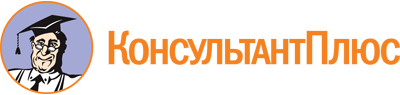 Распоряжение Правительства Тамбовской области от 04.05.2023 N 333-р
"О проведении открытого конкурсного отбора на территории Тамбовской области в рамках Всероссийского конкурса лучших региональных практик поддержки добровольчества (волонтерства) "Регион добрых дел" 2023 года"Документ предоставлен КонсультантПлюс

www.consultant.ru

Дата сохранения: 12.06.2023
 1.Наименование проекта2.Ф.И.О. и должность руководителя проекта3.Телефон руководителя проекта (с указанием кода города)4.Мобильный телефон руководителя проекта5.Электронный адрес руководителя проекта6.Приоритетное направление конкурса, которым соответствует проект (указать только один пункт)школьное добровольчество (волонтерство);студенческое добровольчество (волонтерство);добровольчество (волонтерство) трудоспособного населения;"серебряное" добровольчество (волонтерство)7.География реализации проекта8.Сроки реализации проекта9.Общая стоимость проекта, рублей (указать значение до двух знаков после запятой)1.Наименование организации-заявителя2.Организационная форма организации-заявителя3.Дата регистрации организации-заявителя4.Юридический адрес организации-заявителя5.Фактический адрес организации-заявителя6.Телефон организации-заявителя (с указанием кода города)7.Электронный адрес организации-заявителя8.Адрес сайта организации-заявителя9.Ф.И.О. руководителя организации-заявителя10.Телефон руководителя организации-заявителя (с указанием кода города)11.Мобильный телефон руководителя организации-заявителя12.Электронный адрес руководителя организации-заявителя13.Ф.И.О. ответственного за финансово-экономический блок проекта (финансист/бухгалтер организации-заявителя)14.Телефон ответственного за финансово-экономический блок проекта (с указанием кода города) (финансист/бухгалтер организации-заявителя)15.Мобильный телефон ответственного за финансово-экономический блок проекта (финансист/бухгалтер организации-заявителя)16.Электронный адрес ответственного за финансово-экономический блок проекта (финансист/бухгалтер организации-заявителя)17.Источники финансирования организации-заявителя в настоящее время, рублей (описать имеющиеся у организации источники финансирования, включая гранты и субсидии, указать значение до двух знаков после запятой)18.Наименование вышестоящей организации (если имеется)12Наименование организацииНаименование проектаПриоритетное направление конкурса, которому соответствует проект (указать только один пункт)школьное добровольчество (волонтерство);студенческое добровольчество (волонтерство);добровольчество (волонтерство) трудоспособного населения;"серебряное" добровольчество (волонтерство)Краткое описание проектаДопускается до 10 предложений. кратко описывающих содержание проектаОсновная цель и задачи проектаВ данном разделе необходимо указать, что планируется достичь в ходе реализации данного проекта. Важно убедиться, что достижение цели можно будет измерить количественными и качественными показателями, указанными в соответствующих полях описания практикиОписание проблемы, на решение которой направлен проект, обоснование актуальности и социальной значимость проекта и предлагаемых решенийСледует подробно описать проблему, на решение которой направлен проект. По возможности необходимо подкрепить описание проблемы имеющимися данными официальной статистики, исследованиями, экспертными заключениямиОсновная целевая группа и ее количественный состав (на кого направлен проект, сколько человек)Необходимо указать только те категории организаций и людей, с которыми будет проводиться работа в рамках проекта. Если целевых групп несколько - необходимо описать каждую из них. Коротко описать целевую группу: ее состав и количество представителей на конкретной территории реализации проектаДеятельность (что именно будет сделано в рамках реализации проекта)Важно обратить внимание, что запланированная деятельность должна быть направлена на решение только той проблемы, которая заявлена в рамках проекта. Должна существовать четкая взаимосвязь между заявленной проблемой и той деятельностью, которая будет осуществляться в ходе реализации проекта. Если вы приобретаете оборудование, то его использование должно быть направлено на решение указанной в проекте проблемы, а механизм его использования должен быть отражен в этом пунктеОписание поэтапного механизма реализации проектаНеобходимо описать этапы планируемой деятельности; подходы и методы достижения целей проекта; как будет организована работа на каждом этапе; кто будет задействован в выполнении этих этапов; кто является благополучателями, как будут привлекаться добровольцы (волонтеры) и что будет сделано для оптимизации добровольческого (волонтерского) участия в достижении целей отдельных мероприятий и проекта в целом.Укажите всю последовательность мероприятий, которые вы хотите осуществить в ходе реализации проекта, с логической взаимосвязью каждого шага. Объясните, почему выбран именно такой набор мероприятийОжидаемые количественные и качественные результаты от реализации проектаПри наличии указать следующие количественные результаты:количество добровольцев (волонтеров), участвующих в реализации проекта. Из них - количество добровольцев (волонтеров), относящихся к категории: школьники, студенты, трудоспособное население, "серебряные" добровольцы (волонтеры);количество благополучателей, получивших добровольческую (волонтерскую) поддержку;количество проведенных добровольческих (волонтерских) инициатив;количество добровольцев (волонтеров), прошедших образовательные программы;количество партнеров, привлеченных к реализации добровольческих (волонтерских) инициатив;количество публикаций в социальных сетях о добровольческих (волонтерских) инициативах и их результатах;количество публикаций в СМИ о добровольческих волонтерских инициативах и их результатах;другое.Качественные изменения - это те изменения, которые произойдут в жизни благополучателей/целевой группы в результате реализации проекта, в процессе его реализации или сразу после его окончания. Это могут быть изменения в знаниях, ценностях, навыках, в отношении к чему-либо, в поведении, ситуации, статусе или иных характеристиках благополучателей/целевой группы проекта.Следует как можно более конкретно ответить на вопрос "Что и как изменится у представителей целевой группы после реализации мероприятий проекта?". Если проектом предусмотрено взаимодействие с несколькими целевыми группами, качественные результаты следует указать по каждой из них. Важно продумать способы подтверждения достижения качественных результатовДолгосрочные результаты реализации проектаЭто те отсроченные долгосрочные количественные и качественные изменения, которые, как вы прогнозируете, могут произойти в жизни добровольцев (волонтеров)/благополучателей проекта в результате реализации проекта через некоторое время после его завершенияДальнейшее развитие проектаЕсли проект планируется продолжать, то опишите, что будет сделано для развития проекта и за счет каких средств. Если Вы запрашиваете финансовую помощь на приобретение какого-либо оборудования, то опишите, как оно будет использоваться в дальнейшемМатериально-технические ресурсы, привлекаемые для успешной реализации проектаОписание финансовых, материально-технических, нематериальных и организационных ресурсов организации, которые могут быть привлечены к реализации проектаОбъем запрашиваемых средств. рублей (указать значение до двух знаков после запятой) и основные направления расходования средств субсидииОбъем имеющегося софинансирования, рублей (указать значение до двух знаков после запятой)Опыт организации - ключевого исполнителя проектаОпишите опыт организации, подтверждающий возможность организации реализовать данный проект. Если организация являлась или является получателем федеральных и региональных бюджетных средств на развитие гражданских инициатив и добровольчества (волонтерства), укажите, когда, в какой сумме выделялись средства, что было сделано и с каким результатомСостав команды, реализующей проект, опыт и компетенции членов командыУкажите профили ключевых членов команды, реализующих проект, их опыт и компетенции, доказывающие возможность каждого члена указанной в заявке команды качественно работать над реализацией проекта. Включая ключевых приглашенных экспертовКлючевые партнеры реализации проекта и их рольНеобходимо указать какие организации являются партнерами проекта, какую конкретно помощь (информационную, консультационную, организационную, материальную и т.д.) они готовы оказать при реализации проекта.Также необходимо указать опыт организаций - партнеров проекта, подтверждающий способность успешно реализовать поставленные задачиИнформирование о проекте его участников и в целом местного сообществаКаким образом будут информированы о проекте его целевые группы, чтобы привлечь их к участию в проекте, каким образом будет обеспечено освещение проекта в целом и его ключевых мероприятий в СМИ и в информационно-телекоммуникационной сети "Интернет" для информирования местного сообщества о ходе реализации проекта и его результатахВидеопаспорт проектаДанный раздел является не обязательным, на усмотрение субъекта Российской Федерации данный пункт может быть исключен.Наличие видеопаспорта позволит экспертам сформировать более полное представление о проекте. Видеопаспорт готовится с помощью любого записывающего устройства - видеокамеры, мобильного устройства - и не имеет ограничений по техническим требованиям, за исключением требования к общему времени ролика (не более 3-х минут). Видеопаспорт размещается на любом ресурсе - сайте, Youtube, открытой странице в социальной сети, на дисковом хранилище (указывается ссылка на ресурс, где размещен видеопаспорт).В видеопаспорте рекомендуется отразить следующую информацию: представление руководителя проекта, представление руководителя организации, представление основных членов проектной команды, информация о том, почему данный проект актуален именно для вашей региона и для вашей целевой группы, что именно вы планируете сделать и чем это отличается от того, что делают другие организации или уже сделано вами; показать материальные ресурсы организации, необходимые для реализации проекта - помещения, инвентарь, оборудование; рассказать, что, по вашему мнению, должно получиться в итоге и что изменится для благополучателей и участников проектаНаименование мероприятияМесто проведения мероприятия (наименование населенного пункта или полный адрес при наличии)Сроки проведения мероприятияОрганизаторы и партнеры мероприятияОжидаемые результаты мероприятия1.2.3.4.N п/пНаименованиеКоличество единицСтоимость, рублейВсего, рублейКомментарии1.Материально-техническое обеспечениеМатериально-техническое обеспечениеМатериально-техническое обеспечениеМатериально-техническое обеспечениеМатериально-техническое обеспечение1.1.Всего по разделу:Всего по разделу:Всего по разделу:Всего по разделу:2.Административные расходыАдминистративные расходыАдминистративные расходыАдминистративные расходыАдминистративные расходы2.1.Всего по разделу:Всего по разделу:Всего по разделу:Всего по разделу:3.Организация и проведение мероприятийОрганизация и проведение мероприятийОрганизация и проведение мероприятийОрганизация и проведение мероприятийОрганизация и проведение мероприятий3.1.Всего по разделу:Всего по разделу:Всего по разделу:Всего по разделу:4.Организация и проведение образовательных программОрганизация и проведение образовательных программОрганизация и проведение образовательных программОрганизация и проведение образовательных программОрганизация и проведение образовательных программ4.1.Всего по разделу:Всего по разделу:Всего по разделу:Всего по разделу:5.ИноеИноеИноеИноеИное5.1.Всего по разделу:Всего по разделу:Всего по разделу:Всего по разделу:Всего по проекту:Всего по проекту:Всего по проекту:Всего по проекту: